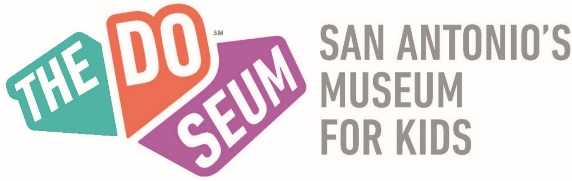 CONFIDENTIALITY AGREEMENTYou and The DoSeum know and agree that during the course of your volunteer commitment with The DoSeum, you will be exposed to and otherwise have access to The DoSeum’s confidential and proprietary information, including information concerning the identity of The DoSeum’s existing customers, affiliates, consultants, clients, and business associates, as well as information concerning those customers’ internal procedures and confidential/proprietary information as well as The DoSeum’s pricing, and other confidential and proprietary information, which could cause competitive harm to The DoSeum if disclosed to a third-party not authorized by The DoSeum to have such information.  You and The DoSeum agree that such confidential and proprietary information is a valuable, special and unique asset of The DoSeum’s business, which has been developed and which will be developed during the course of your volunteer commitment by The DoSeum through the expenditure by The DoSeum of substantial time, money and effort.  You agree that you will not at any time or in any manner during or subsequent to your volunteer commitment with The DoSeum either directly or indirectly use such information for your personal benefit or disclose such information to anyone outside of The DoSeum. You further agree that all records, documents, manuals, lists and other papers, or copies of same, given to you by The DoSeum and relating to the business and prospective business of The DoSeum are and shall remain the exclusive property of The DoSeum.  You shall deliver same to The DoSeum upon demand and, in any event, upon termination of your volunteer commitment with The DoSeum. 	You agree that The DoSeum will be entitled to those damages it sustains if you violate this Agreement (including attorneys’ fees and related expenses).  You also realize that the obligations you are undertaking in this Agreement are in addition to and not in the place of those legal obligations that any volunteer owes by default to his or her volunteer organization, including a fiduciary duty to place the volunteer organization’s business interests ahead of the volunteer’s personal interests. Volunteer Signature: _____________________________________	Date: ____________Volunteer Full Name (print): ______________________________